                                                          Einfacher geschlossener Stromkreis                                    __________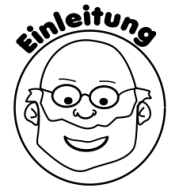                   Ihr habt bereits die Batterie (Daniell-Element) als Spannungsquelle kennengelernt. Heute verwenden wir eine Batterie, um eine Glühlampe zum leuchten zu bringen. Bevor ihr das Experiment selbst durchführt, schaut euch das Erklärvideo www.youtube.com/watch?v=vBC7jLv8Aik zum einfachen Stromkreis an und beschriftet im Anschluss den Aufbau. 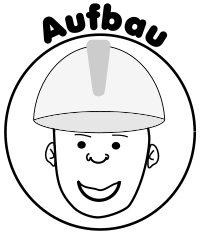 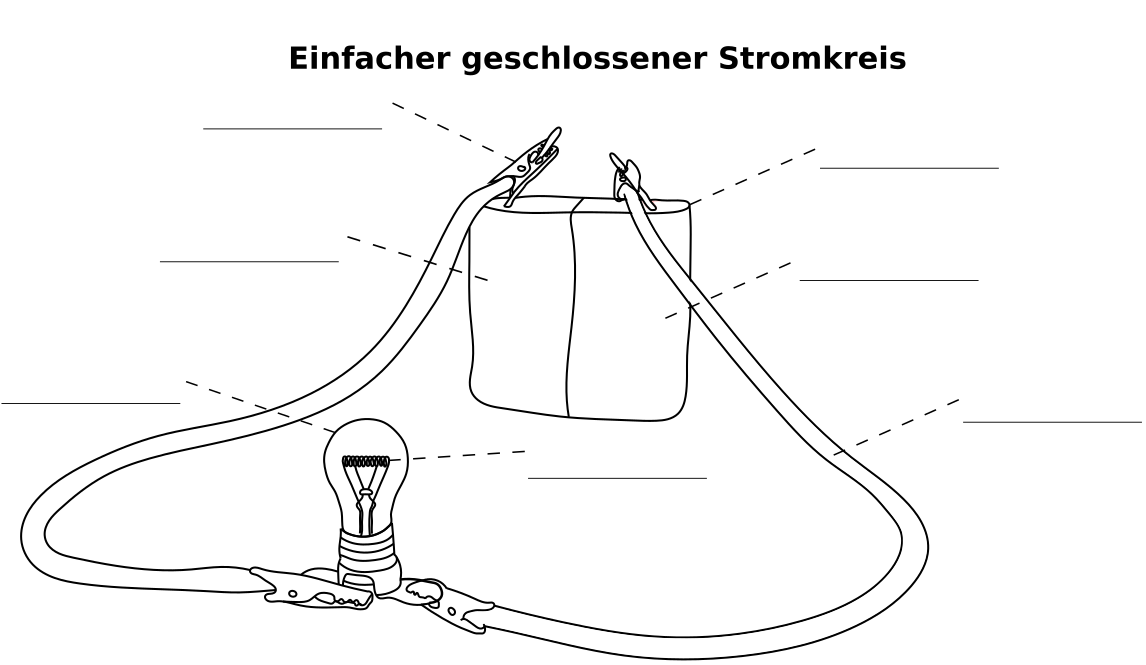 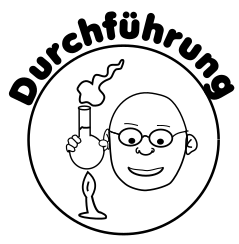 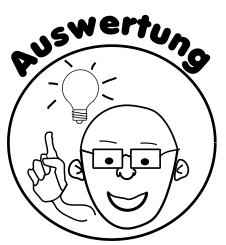 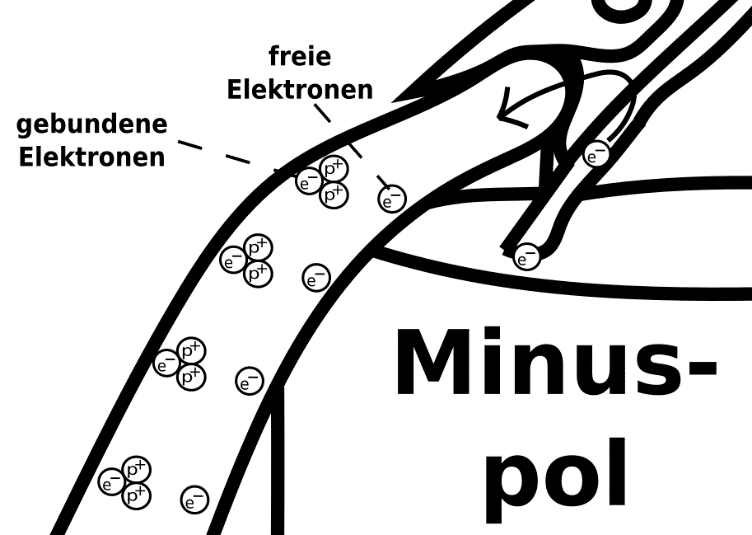 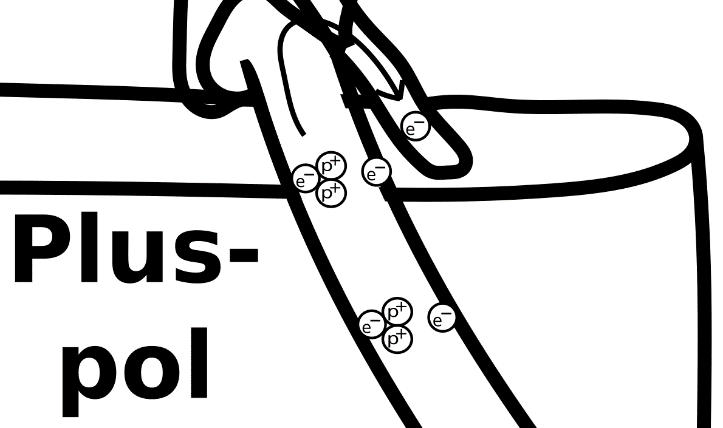 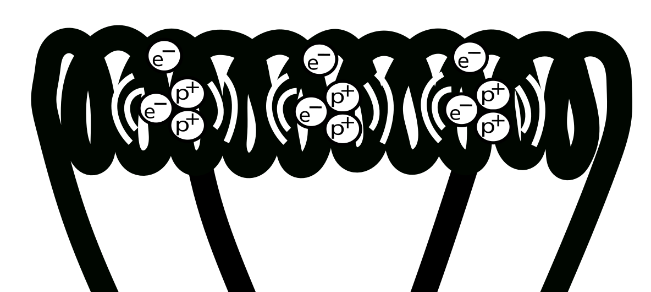 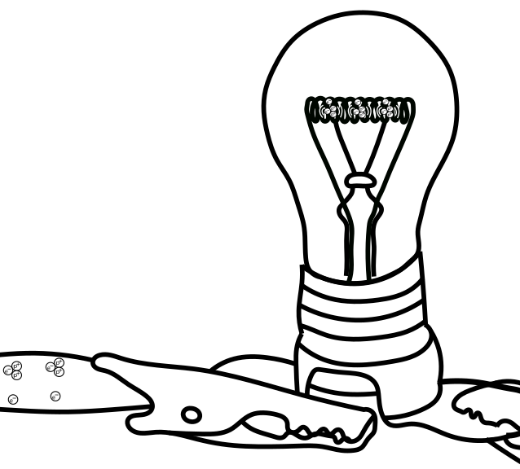 